Novene zum Heiligen Erzengel Michael vom 20.-28.09.2018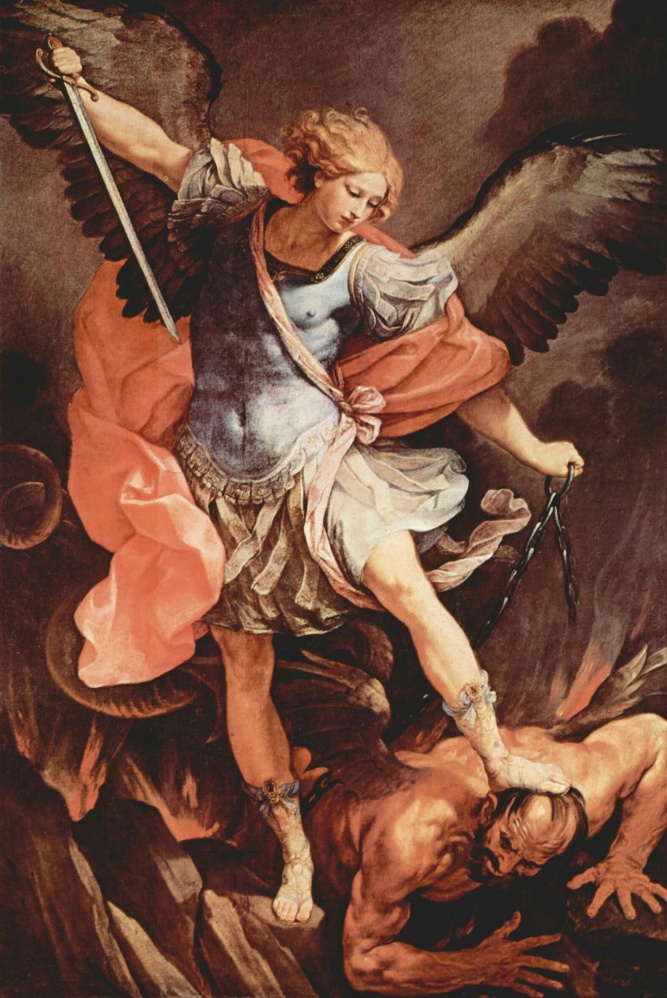 Wir verwenden Cookies, um die Funktionalität unserer Webseite zu gewährleisten. Novene zum Heiligen Erzengel MichaelTägliche Gebete zur neuntägigen Novene:"Unserer Hilfe ist im Namen des Herrn, der Himmel und Erde erschaffen hat.""Ich bekenne Gott, dem Allmächtigen, der seligen allzeit reinen Jungfrau Maria, dem heiligen Erzengel Michael, dem heiligen Johannes dem Täufer, den heiligen Aposteln Petrus und Paulus, allen Heiligen und dir, Vater, das ich viel gesündigt habe in Gedanken, Worten und Werken; durch meine Schuld durch meine Schuld durch meine grosse Schuld. Darum bitte ich die selige, allzeit reine Jungfrau Maria, den heiligen Erzengel Michael, den heiligen Johannes den Täufer, die heiligen Apostel Petrus und Paulus, alle Heiligen und dich, Vater, für mich zu beten bei Gott, unserem Herrn.Erster Tag zu Ehren der Seraphim"Glorreicher Anführer der himmlischen Heerscharen, Sankt Michael, verteidige uns im Kampf gegen die Mächte der Finsternis und gegen die bösen Geister in den Lüften. Komm den Menschen zu Hilfe, die Gott nach seinem Bild und Gleichnis erschaffen und um einen hohen Preis aus der Sklaverei Satans erkauft hat."3 x Vater unser, 3 x Ave Maria, 3 x Ehre sei dem GottErste Gnade: "In Vereinigung mit dem höchsten Engelchor, den Seraphim, bitten wir dich, heiliger Erzengel Michael, entzünde in unseren Herzen einen Feuerbrand der Liebe Gottes und gib uns zudem Verachtung und Missfallen an den falschen Freuden dieser Welt. Amen."Zweiter Tag zu Ehren der Cherubin"Heiliger Michael, höchster der Engel, ich bitte dich, nimm meine Seele in der Todesstunde unter deinen ganz besonderen Schutz und führe sie an den Ort des Friedens und der Ruhe, wo die Seelen der Auserwählten in unaussprechlicher Freude den Tag des Weltgerichts und der Auferstehung erwarten. Ob ich rede oder schweige, ob ich gehe oder ruhe, behüte mich, dass ich mein Lebenswerk nach Gottes Willen vollende. Bewahre mich vor den Angriffen der Dämonen und vor der ewigen Verdammnis."3 x Vater unser, 3 x Ave Maria, 3 x Ehre sei dem GottZweite Gnade: "Heiliger Erzengel Michael, Statthalter des himmlischen Jerusalem und Chef der Cherubim, wir bitten dich demütig, uns vor den Nachstellungen des bösen Feindes zu warnen und uns gegen sie zu wappnen. Du Sieger über Satan, mache uns zu einem wohlgefälligen Opfer für den Herrn. Amen."Dritter Tag zu Ehren der Throne"Heiliger Michael, deine grosse Mission ist es die Kirche zu verteidigen. Bekämpfe - um dies zu vollenden - die Irrlehren, beseitige alle Formen von Schisma und Unglauben. Besiege den Teufel samt seinem Anhang, der unseren Glauben zerstören will. Möge die Kirche Jesu Christi wachsen und sich ausbreiten zur grösseren Ehre Gottes."3 x Vater unser, 3 x Ave Maria, 3 x Ehre sei dem GottDritte Gnade: "Du Wächter des Paradieses, heiliger Michael, Chef des Engelchores der Throne, stärke deine Gläubigen bei dämonischen Belästigungen und Gebrechlichkeit des Leibes. Amen."Vierter Tag zu Ehren der Herrschaften"Heiliger Michael, du Kommandant der guten Engel, begleite und beschütze mich in deiner Güte vor den Legionen der bösen Geister, damit ich mich im Licht der guten Engel sicher fühlen kann. Sei mein Verteidiger vor dem Thron des höchsten Richters und besänftige Gottes Zorn. Stärke mich in all meinen Bemühungen. Lass mich in meinem Lebenskampf gute Früchte bringen zur grösseren Ehre Gottes.3 x Vater unser, 3 x Ave Maria, 3 x Ehre sei dem GottVierte Gnade: "In Vereinigung mit dem Engelchor der Herrschaften bitten wir dich demütig, die Christenheit bei jeder Gelegenheit zu verteidigen, insbesondere den Papst. Mache ihn glücklich und vermehre die Gnaden, die er braucht für sein Amt; vermehre seine Glückseligkeit im Himmel und lass ihn einst teilhaben am innergöttlichen Leben mit allen Engeln und Heiligen. Amen."Fünfter Tag zu Ehren der Kräfte"Heiliger Erzengel Michael, den die Kirche als ihren wahren Wächter und Beschützer ehrt, du hast von Gott die Aufgabe bekommen, die Seelen der Auserwählten in die ewige Seligkeit zu führen. Bitte den Herrn, dass er nicht zulässt, dass Satan die Gläubigen in Ketten legt und der Kirche schadet. Du selbst packe den Drachen, die alte Schlange, die der Teufel und Satan ist, und schleudere ihn in den Abgrund, damit er nicht länger die Völker verführe."3 x Vater unser, 3 x Ave Maria, 3 x Ehre sei dem GottFünfte Gnade: "In Verbindung mit dem Engelchor der Kräfte bitten wir dich, heiliger Michael, befreie die dir Anvertrauten aus der Hand ihrer sichtbaren und unsichtbaren Feinde, vor der Heimtücke falscher Zeugen und vor Meineid in Prozessen. Amen."Sechster Tag Ehren der Mächte"Heiliger Erzengel Michael verteidige uns vor den Angriffen des Teufels, damit wir im letzten, schrecklichen Gericht bestehen und vor dem Richter Gnade finden. Als du den Drachen bekämpftest, hörte man im Himmel eine Stimme, die rief: "Ruhm und Ehre dem allmächtigen Gott!" Als du vom Himmel herabstiegst, rauschte das Meer und bebte die Erde. Komm dem Volk Gottes zu Hilfe."3 x Vater unser, 3 x Ave Maria, 3 x Ehre sei dem GottSechste Gnade: "In Vereinigung mit dem Chor der Mächte bitten wir dich, behüte unser Land und gib den Völkern Frieden. Amen."Siebter Tag Ehren der Fürstentümer"O heiliger Michael, von Gott beauftragt die himmlischen Heerscharen zu führen, erleuchte mein Inneres, stärke mein schwaches Herz, das den Verlockungen der Welt ausgesetzt ist. Erhebe meinen Geist, damit ich den engen Pfad zur Vollkommenheit nicht verlasse."3 x Vater unser, 3 x Ave Maria, 3 x Ehre sei dem GottSiebte Gnade: "Wir bitten dich, heiliger Michael, du oberster Erzengel, in Vereinigung mit dem Chor der Fürstentümer befreie die Bewohner unseres Landes und unserer Stadt vor körperlichen und vor allem vor seelischen Gebrechen aller Art. Amen."Achter Tag zu Ehren der Erzengel"Erzengel Michael, der du die Aufgabe hast, unsere Seelen mit deiner Waage zu wiegen und uns im Kampf beizustehen. Deine Schönheit und deine Macht sind unbeschreiblich. Verteidige mich gegen die Feinde meiner Seele und lass mich spüren, dass ich bei dir geborgen bin."3 x Vater unser, 3 x Ave Maria, 3 x Ehre sei dem GottAchte Gnade: "In Vereinigung mit dem Chor der Erzengel bitten wir dich, heiliger Michael, und die neun Chöre der Engel auf uns zu achten in diesem Leben und vor allem uns beizustehen im Todeskampf, wenn du unsere Seele unserem Schöpfer übergibst, damit wir wie der rechte Schächer mit Jesus ins Paradies gelangen. Amen."Neunter Tag zu Ehren der Schutzengel"Glorreicher Erzengel Michael, Schutzpatron der Kirche, du hast von Gott den Auftrag bekommen, die Seelen der Sterbenden vor Gottes Thron zu tragen und dem ewigen Richter zu übergeben. Begleitet von meinem Schutzengel, bitte ich dich, komm mir zu Hilfe im letzten Streite, stärke mich im Glauben, in der Hoffnung und in der Liebe und führe mich in die Gemeinschaft der Engel und aller Auserwählten Gottes."3 x Vater unser, 3 x Ave Maria, 3 x Ehre sei dem GottNeunte Gnade: "In Vereinigung mit dem Chor der Schutzengel und der neun Chöre der Engel bitten wir dich um deine Fürsorge für unsere Lieben und alle, die uns anvertraut sind. Befreie unser Vaterland und insbesondere auch unsere Vaterstadt vor Hungersnot, Pest, Krieg, vor Unwettern, Erdbeben und elementaren Schäden. Hilf uns, dass wir uns ewig der Anschauung der Heiligsten Dreifaltigkeit Gottes erfreuen dürfen in Gemeinschaft mit allen Engeln und Heiligen. Amen."Zum Schluss der Novene:"Lobet den Herrn, alle seine Engel, die ihr mächtig an Kraft seinen Willen vollzieht. Er hat seinen Engeln deinetwegen befohlen, dass sie dich bewahren auf allen deinen Wegen. Im Angesicht der Engel will ich Dich preisen, mein Gott. Ich will Dich anbeten und Deinen heiligen Namen loben.""Herr, erhöre mein Gebet. Und lass mein Rufen zu Dir dringen.""Lasset uns beten! Allmächtiger, ewiger Gott, der Du in Deiner unaussprechlichen Güte allen Menschen vom Mutterschoße an zum Schutz des Leibes und der Seele einen besonderen Engel beigesellt hast, verleihe mir gnädig, meinem heiligen Engel so treu zu folgen und ihn so zu lieben, dass ich durch Deine Gnade und unter seinem Schutz einst zum himmlischen Vaterland gelangen und dort mit ihm und allen heiligen Engeln Dein göttliches Angesicht zu schauen verdiene. Durch Christus, unseren Herrn. Amen."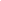 Weiteres Novenengebet zum heiligen Erzengel Michael

Heiliger Erzengel Michael, Du trägst die Gebete der Gerechten vor den Thron Gottes. Du wurdest geschaut im Hause des Herrn, das goldene Weihrauchgefäß in den Händen. Die duftenden Wolken entstiegen der Schale und strömten zum Angesicht Gottes empor (seliger Alkuin).

Heiliger Erzengel Michael, hilf auch mir, dass ich mit tiefer Andacht die Heilige Messe mitfeiere, bei der die heiligen Engel unsichtbar gegenwärtig sind und mein Eifer im Gebet nicht erlahmen möge.
St. Michael, Du bist einer der Sieben, die allzeit das heilige Antlitz Gottes schauen, der Fürst der Seraphim. Bitte für mich, dass die Glut Deiner Gottesliebe, einer flammenden Fackel gleich, auch meine Seele entzünden möge. Erbitte Du für mich die Gnade (…), vereint mit der Gottesmutter Maria, der Königin der Engel.
Vater unser. Gegrüßet seist Du Maria. Ehre sei dem Vater.

Heiliger Erzengel Michael, mit Deinem Lichte erleuchte uns!
Heiliger Erzengel Michael, mit Deinen Flügeln beschirme uns!
Heiliger Erzengel Michael, mit Deinem Schwerte verteidige uns!Heiliger Erzengel Michael - Gebete
Weihegebet an den heiligen Erzengel Michael vom Monte Sant’Angelo

Hoher Fürst der Himmlischen Heerscharen, tapferer Kämpfer des Allerhöchsten, eifriger Liebhaber der Ehre des Herrn, Schrecken der aufrührerischen Engel, Liebling und Entzücken aller gerechten Engel, mein lieber Erzengel Sankt Michael - ich möchte zur Zahl der Dir ergebenen Diener gehören, und deshalb bringe ich mich Dir heute dar, ich schenke und weihe mich Dir, und ich stelle mich selbst, meine Familie und all das meine unter Deinen machtvollen Schutz.
Die Gabe meiner Dienstbereitschaft ist zwar klein, da ich ein armseliger Sünder bin; aber Dir ist die Gesinnung meines Herzens doch wohlgefällig und du gedenkst dessen: Wenn ich von heute an unter Deiner Obhut stehe, möchtest Du mir in meinem ganzen Leben zur Seite stehen, mir vermitteln den Nachlass meiner vielen und schweren Sünden, die Gnade, von ganzem Herzen meinen Gott zu lieben und meine liebe Mutter Maria, und mir alle Hilfe erflehen, derer ich bedarf, um die Krone der Herrlichkeit zu erlangen.
Verteidige mich immer vor den Feinden meiner Seele, besonders in der letzten Stunde meines Lebens. Komm alsdann, glorreicher Himmelsfürst und stehe mir bei im letzten Streite; mit Deiner machtvollen Waffe halte fern von mir im Abgrund der Hölle jenen Engel des Frevels und des Hochmutes, den Du einst im Kampfe vom Himmel herabgestürzt hast. Amen!


Litanei zu Ehren des heiligen Erzengels Michael vom Monte Sant’Angelo

Herr, erbarme Dich unser.
Christus, erbarme Dich unser.
Herr, erbarme Dich unser.
Gott Vater vom Himmel, erbarme Dich unser.
Gott Sohn, Erlöser der Welt, erbarme Dich unser.
Gott Heiliger Geist, erbarme Dich unser.
Heilige Dreifaltigkeit, ein einiger Gott, erbarme Dich unser.
Heilige Maria, bitte für uns.
Hl.Erzengel Michael, …
Hl. Michael, Fürst der Seraphim,
Hl. Erzengel Michael, Statthalter Gottes, des Allerhöchsten,
Hl. Erzengel Michael, Gesandter des Herrn, des Gottes Israel,
Hl. Erzengel Michael, Thronassistent der Heiligsten Dreifaltigkeit,
Hl. Erzengel Michael, Vorsteher des Paradieses,
Hl. Erzengel Michael, hellster Stern der Himmlischen Heerscharen,
Hl. Erzengel Michael, Vermittler der Göttlichen Gnaden,
Hl. Erzengel Michael, Spiegel des göttlichen Lichtes,
Hl. Erzengel Michael, Sonne der strahlenden Liebe,
Hl. Erzengel Michael, Licht der leuchtendsten Reinheit,
Hl. Erzengel Michael, hehrstes Beispiel der Demut,
Hl. Erzengel Michael, Vorbild der Sanftmut,
Hl. Erzengel Michael, hellste Flamme des glühendsten Eifers,
Hl. Erzengel Michael, höchst Bewundernswerter,
Hl. Erzengel Michael, höchst Verehrungswürdiger,
Hl. Erzengel Michael, Lobwürdiger,
Hl. Erzengel Michael, Geistesgewaltiger,
Hl. Erzengel Michael, gütigster Diener,
Hl. Erzengel Michael, stärkster Heerführer,
Hl. Erzengel Michael, weisester Lehrer,
Hl. Erzengel Michael, Spender der Freude,
Hl. Erzengel Michael, Tröster der Kleinmütigen,
Hl. Erzengel Michael, Bote des Friedens,
Hl. Erzengel Michael, Betreuer der Kranken,
Hl. Erzengel Michael, Führer der Irrenden,
Hl. Erzengel Michael, Vorkämpfer der Harrenden,
Hl. Erzengel Michael, Befreier aus Gefahren,
Hl. Erzengel Michael, Hüter der Gläubigen,
Hl. Erzengel Michael, Beschützer der Katholischen Kirche,
Hl. Erzengel Michael, edelmütigster Fürsorger,
Hl. Erzengel Michael, Zuflucht der Armen,
Hl. Erzengel Michael, Trost der Bedrückten,
Hl. Erzengel Michael, Besieger der Dämonen,
Hl. Erzengel Michael, unsere Stärke,
Hl. Erzengel Michael, unsere Zuflucht,
Hl. Erzengel Michael, unser Verteidiger,
Hl. Erzengel Michael, Leuchte der Engel,
Hl. Erzengel Michael, Bestärker der Patriarchen,
Hl. Erzengel Michael, Führer der Propheten,
Hl. Erzengel Michael, Unterweiser der Apostel,
Hl. Erzengel Michael, Stütze der Märtyrer,
Hl. Erzengel Michael, Freude der Bekenner,
Hl. Erzengel Michael, Verehrer der Jungfrauen,
Hl. Erzengel Michael, Ehre aller Heiligen,
Lamm Gottes, das Du hinwegnimmst die Sünden der Welt,
verschone uns, o Herr.
Lamm Gottes, das Du hinwegnimmst die Sünden der Welt,
erhöre uns, o Herr.
Lamm Gottes, das Du hinwegnimmst die Sünden der Welt,
erbarme Dich unser!

V. Bitte für uns, o heiliger Erzengel Michael,
R. auf dass wir würdig werden der Verheißungen Christi.

Lasset uns beten.
O Gott, die mächtige Fürsprache Deines hl. Erzengels Michael
beschütze uns immer und überall,
errette uns aus allen Übeln und führe uns zum ewigen Leben,
durch Christus, unseren Herrn. Amen.
Litanei zum heiligen Erzengel Michael von Mont-Saint-Michel

Herr, erbarme Dich unser.
Christus, erbarme Dich unser.
Herr, erbarme Dich unser.
Christus, höre uns.
Christus, erhöre uns.
Gott Vater vom Himmel, erbarme Dich unser.
Gott Sohn, Erlöser der Welt, erbarme Dich unser.
Gott Heiliger Geist, erbarme Dich unser.
Heiligste Dreifaltigkeit, ein einiger Gott, erbarme Dich unser.
Heilige Maria, Königin der Engel, bitte für uns.
Heiliger Erzengel Michael, bitte für uns.
Heiliger Michael, voll der Weisheit Gottes
Heiliger Michael, Du vollkommener Anbeter des Wortes Gottes
Heiliger Michael, mit Ruhm und Ehre gekrönt
Heiliger Michael, Du mächtiger Fürst der Himmlischen Heere
Heiliger Michael, Du Fahnenträger der heiligsten Dreifaltigkeit
Heiliger Michael, Du Wächter des Paradieses
Heiliger Michael, Du Führer und Tröster des Volkes Israel
Heiliger Michael, Du Glanz und Stütze der streitenden Kirche
Heiliger Michael, Du Ehre und Freude der triumphierenden Kirche
Heiliger Michael, Du Licht der Engel
Heiliger Michael, Du Bollwerk der Rechtgläubigen
Heiliger Michael, Du Kraft derer, die unter dem Kreuzesbanner kämpfen
Heiliger Michael, Du Licht und Vertrauen der Seelen in der Sterbestunde
Heiliger Michael, Du unsere sichere Hilfe
Heiliger Michael, unser Helfer in allen Widerwärtigkeiten
Heiliger Michael, Du Herold des ewigen Urteilspruches
Heiliger Michael, Du Tröster der Armen Seelen
Heiliger Michael, von Gott beauftragt, die Seelen nach dem Tode zu empfangen
Heiliger Michael, Du unser Fürst
Heiliger Michael, Du unser Fürsprecher

Lamm Gottes, Du nimmst hinweg die Sünden der Welt - verschone uns, o Herr
Lamm Gottes, Du nimmst hinweg die Sünden der Welt - erhöre uns, o Herr
Lamm Gottes, Du nimmst hinweg die Sünden der Welt - erbarme Dich unser, o Herr

Christus, höre uns,
Christus, erhöre uns.

Bitte für uns, heiliger Erzengel Michael,
Du Fürst der Kirche Christi.
Auf dass wir würdig werden Seiner Verheißungen.

Herr Jesus Christus, gib uns Deinen Segen und verleihe uns auf die Fürbitte des heiligen Erzengels Michael jene Weisheit, die uns lehrt, für den Himmel Schätze zu sammeln und die ewigen Güter den zeitlichen vorzuziehen. Der Du lebst und regierst von Ewigkeit zu Ewigkeit. Amen.
(entnommen aus „Annales“ vom Mont-Saint-Michel, Frankreich)


Persönliche Weihe an den heiligen Erzengel Michael (vom Mont-Saint-Michel)

O großer Fürst des Himmels, treuester Wächter der Kirche, heiliger Erzengel Michael, ich (N….), obwohl sehr unwürdig vor Dir zu erscheinen, vertraue von jetzt ab auf Deine besondere Güte, berührt von der Erhabenheit Deiner bewunderungswürdigen Gebete und von der Vielzahl Deiner Wohltaten, stelle ich mich Dir, begleitet von meinem Schutzengel, vor; und in Gegenwart von allen Engeln des Himmels, die ich als die Zeugen meiner Hingabe Dir gegenüber nehme, ich erwähle Dich heute zu meinem Schutzpatron und meinem besonderen Anwalt, und ich nehme mir fest vor, Dich immer zu verehren und Dich nach all meinen Kräften verehren zu lassen. Stehe mir bei während meines ganzen Lebens, damit ich nie die reinsten Augen Gottes beleidige, weder in Werken, weder in Worten noch in Gedanken. Verteidige mich gegen alle Versuchungen des Dämons, besonders jene des Glaubens und der Reinheit und gewähre meiner Seele den Frieden in der Stunde des Todes und führe mich in das ewige Vaterland ein. Amen.

Heiliger Erzengel Michael, bitte für uns, für die Kirche und für den Frieden.

Der Rosenkranz vom heiligen Erzengel Michael (Übersetzung der Internetseite von EWTN, dem größten katholischen Fernsehsender aus Amerika, unter dem Stichwort „Gebete“)
Der Rosenkranz des heiligen Erzengels Michael ist ein wunderbarer Weg, diesen großen Erzengel, zusammen mit den anderen neun Chören der Engel zu verehren. Was meinen wir mit Chören? Es scheint, dass Gott verschiedene Ordnungen der Engel erschaffen hat. Die Heilige Schrift unterscheidet neun solcher Gruppierungen: Seraphim, Cherubim, Throne, Herrschaften, Mächte, Kräfte, Fürstentümer, Erzengel und Engel (Is 6,2; Gen 3,24; Kol 1,16; Eph 1,21;  Röm 8,38). Es können mehr Ordnungen sein, aber nur diese wurden uns geoffenbart. Die Seraphim werden als der höchste Chor angesehen, am meisten vereinigt mit Gott, während der Chor der Engel der unterste ist.

Die Geschichte dieses Rosenkranzes geht zurück auf die fromme Dienerin Gottes, Antonia D’Astonac, die eine Erscheinung von St. Michael hatte. Er bat Antonia, ihn durch neun Anrufungen zu den neun Chören der Engel zu ehren. Der heilige Michael versprach, dass wer immer diese Andacht zu seiner Ehre praktizieren würde, würde wenn er zur Heiligen Kommunion geht, eine Begleitung von neun Engeln, die von jedem der neun Chöre auserwählt wären, haben. Zusätzlich versprach er jenen, die den Rosenkranz täglich beten würden, seinen beständigen Beistand und den von allen heiligen Engeln während des Lebens.Der Rosenkranz des heiligen Erzengels Michael

O Gott, komm mir zu Hilfe,
Herr eile mir zu helfen.
Ehre sei dem Vater…
(Beten Sie ein Vater unser und drei Gegrüßet seist Du Maria nach jedem der neun folgenden Anrufungen zu Ehren der neun Chöre der Engel)

1. Auf die Fürsprache des heiligen Erzengels Michael und des himmlischen Chores der Seraphim möge uns der Herr würdig machen, vom Feuer der vollkommenen Nächstenliebe entzündet zu werden. Amen.

2. Auf die Fürsprache des heiligen Erzengels Michael und des himmlischen Chores der Cherubim möge uns der Herr die Gnade gewähren, die Wege der Sünde zu verlassen und auf dem Weg der christlichen Vollkommenheit voranzugehen. Amen.

3. Auf die Fürsprache des heiligen Erzengels Michael und des himmlischen Chores der Throne möge der Herr unseren Herzen den wahren und ernsthaften Geist der Demut eingießen. Amen.

4. Auf die Fürsprache des heiligen Erzengels Michael und des himmlischen Chores der Herrschaften möge uns der Herr die Gnade geben, unsere Sinne zu beherrschen und alle ungeordneten Leidenschaften zu überwinden. Amen.

5. Auf die Fürsprache des heiligen Erzengels Michael und des himmlischen Chores der Kräfte möge der Herr uns vor allem Übel bewahren und davor, in Versuchung zu fallen. Amen.

6. Auf die Fürsprache des heiligen Erzengels Michael und des himmlischen Chores der Mächte möge der Herr unsere Seelen vor den Nachstellungen und den Versuchungen des Teufels beschützen. Amen.

7. Auf die Fürsprache des heiligen Erzengels Michael und des himmlischen Chores der Fürstentümer möge Gott unsere Seelen mit dem wahren Geist des Gehorsams erfüllen. Amen.

8. Auf die Fürsprache des heiligen Erzengels Michael und des himmlischen Chores der Erzengel möge uns der Herr Beharrlichkeit im Glauben verleihen und in allen guten Werken, damit wir die Herrlichkeit des Himmels erlangen. Amen.

9. Auf die Fürsprache des heiligen Erzengels Michael und des himmlischen Chores der Engel möge uns der Herr gewähren, durch sie beschützt zu werden während dieses sterblichen Lebens und dann für das kommende Leben in den Himmel geführt zu werden. Amen.

Beten Sie ein Vater unser zu Ehren von jedem der folgenden führenden Engel:

- St. Michael, St. Gabriel, St. Raphael und unser Schutzengel

Schlussgebet:

O glorreicher Fürst St. Michael, Haupt und Anführer der himmlischen Heerscharen, Wächter der Seelen, Besieger der rebellischen Geister, Diener im Hause des göttlichen Königs und unser wunderbarer Führer, der hervorleuchtet mit überragender und übermenschlicher Tugend, befreie uns von allem Bösen, die wir uns mit Vertrauen an Dich wenden und erlange uns durch Deinen gnadenreichen Schutz Gott mehr und mehr täglich zu dienen.

Bitte für uns, o glorreicher St. Michael, Fürst der Kirche Jesu Christi, auf dass wir seiner Verheißungen würdig werden.

Allmächtiger und ewiger Gott, der durch ein Wunder der Güte und des barmherzigen Wunsches für die Rettung aller Menschen den glorreichen Erzengel Michael zum Fürsten Deiner Kirche ernannt hat, mache uns würdig, wir bitten Dich, uns von all unseren Feinden zu befreien, dass keiner von ihnen uns in der Stunde des Todes beunruhige, sondern dass Du uns gewährst, von ihm vor das Angesicht Deiner göttlichen Majestät geführt zu werden. Durch die Verdienste unseres Herrn Jesus Christus. Amen.


Hymnus des seligen Alkuin zu Ehren des heiligen Erzengels Michael

Michael! Erzengel des höchsten Königs!
Erhöre, wir bitten Dich, unser Rufen, denn wir bekennen:
Du führest die himmlischen Scharen, erbatest zum Heile der Menschen die Führung der Engel von Gott, dass nimmer die listigen Feinde, wie brennend ihr Wunsch sie auch treibe, ermattete Seelen verletzen.

Du wahrest beständig die Fülle und Kraft des rein sich erhaltenden ewigen Lebens. Es preisen Dich immer die heiligen Engel.

Du wurdest geschaut im Hause des Herrn, das Weihrauchgefäß in den Händen. Die duftenden Wolken entstiegen der Schale und stürmten zum Angesicht Gottes empor.

Mit tapferer Hand hast Du zu Boden gestreckt den grausamen Drachen, die meisten der Seelen gerettet hervor aus dem teuflischen Rachen. Im Himmel erhob sich ein ehernes Schweigen. Dann künden unzählige Stimmen: „Heil unserem König, dem Herrn!“
Höre uns, Michael, höchster der Engel! Wende Dich nieder vom himmlischen Thron und bringe die lindernde Güte, die Gnade des göttlichen Herrn!

Gabriel, strecke zu Boden die Feinde, Raphael, bringe die Heilung den Kranken und lindere die Leiden und tilge die Sünde, geleite zum Glück uns, zur seligen Schar!

Dieses Lied singt Dir, mein Kaiser, der Wissende.
(Übersetzung aus einer lateinischen Handschrift aus dem 10. Jahrhundert, Alkuin war ein Hofgelehrter von Kaiser Karl, dem Großen)https://www.heilig-blut.com/index.php?plink=erzengel-michael-gebete

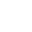 